 Veřejnosprávní akademie a střední škola,  s. r. o.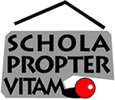   nám. Svobody 494, 696 62  StrážniceVýsledková listina přijímacích zkoušek                  1. kolo přijímacího řízeníV souladu s ustanovením § 60 odst. 3 a 4 a § 183 zákona č. 561/2004 Sb., o předškolním, základním, středním, vyšším odborném a jiném vzdělávání (školský zákon) v souladu s vyhláškou č. 353/2016 Sb., kterou se stanoví podrobnosti o organizaci přijímacího řízení    ke vzdělávání ve středních školách v platném znění, ředitelka střední školy, jejíž činnost vykonává Veřejnosprávní akademie a střední škola, s.r.o. zveřejňuje seznam přijatých uchazečů pod registračním číslem.68-43-M/01 – Veřejnosprávní činnost – denní forma studia65-42-M/01 – Hotelnictví63-41-M/01 – Ekonomika a právo se sociálním zaměřenímSvůj úmysl vzdělávat se v dané střední škole potvrdí uchazeč nebo zákonný zástupce nezletilého uchazeče odevzdáním zápisového lístku ředitelce školy, která rozhodla o jeho přijetí ke vzdělávání, a to nejpozději do 10 pracovních dnů ode dne oznámení rozhodnutí      (tj. 15.05.2023 včetně). Zápisový lístek se také považuje za včas odevzdaný, pokud byl v této lhůtě předán k přepravě provozovateli poštovních služeb. Nepotvrdí-li uchazeč nebo zákonný zástupce nezletilého uchazeče odevzdání zápisového lístku úmysl vzdělávat se ve střední škole, v platném znění, zaniká posledním dnem dané lhůty právní účinky rozhodnutí o přijetí tohoto uchazeče ke vzdělávání ve střední škole. Ve Strážnici 28.04.2023Mgr. Petra Hanáčková, MBA, v.r.	ředitelka školyReg. č.Body celkemRozhodnutíVS 08/23113přijat/aVS 07/23přijat/aVS 13/23přijat/aVS 32/23přijat/aVS 40/23přijat/aVS 24/23přijat/aVS 16/23přijat/aVS 23/23přijat/aVS 21/23přijat/aVS 29/23přijat/aVS 04/23přijat/aVS 30/23přijat/aVS 36/23přijat/aVS 28/23přijat/aVS 45/23přijat/aVS 03/23přijat/aVS 31/23přijat/aVS 37/23přijat/aVS 26/23přijat/aVS 05/23přijat/aVS 02/23přijat/aReg. č.Body celkemRozhodnutíVS 25/23přijat/aVS 27/23přijat/aVS 17/23přijat/aVS 38/23přijat/aVS 35/23přijat/aVS 10/23přijat/aVS 12/23přijat/aVS 41/23přijat/aVS 14/23přijat/aVS 20/23přijat/aVS 33/23přijat/aVS 42/23přijat/aVS 11/23přijat/aVS 01/23přijat/aVS 15/23přijat/aVS 34/23přijat/aVS 44/23přijat/aVS 18/23přijat/aVS 22/23přijat/aVS 09/23přijat/aVS 43/23přijat/aVS 39/23přijat/aVS 19/23přijat/aVS 06/2346přijat/aReg. č.Body celkemRozhodnutíHS 07/2387přijat/aHS 09/23přijat/aHS 05/23přijat/aHS 02/23přijat/aHS 03/23přijat/aHS 01/23přijat/aHS 04/23přijat/aHS 08/23přijat/aHS 06/2346přijat/aReg. č.Body celkemRozhodnutíEP 12/2391přijat/aEP 04/23přijat/aEP 06/23přijat/aEP 11/23přijat/aEP 10/23přijat/aEP 02/23přijat/aEP 01/23přijat/aEP 08/23přijat/aEP 03/23přijat/aEP 07/23přijat/aEP 13/23přijat/aEP 09/23přijat/aEP 05/2357přijat/a